Отчёт«Флаг державы-символ славы»- ко Дню государственного флага, тематический час.22 августа  2022 года в 18.00  сотрудниками МБУ «Большебейсугский СДК» с детьми на детской досуговой площадке «Радуга», в рамках профилактики экстремизма и терроризма, формированию культуры межнационального общения среди подрастающего поколения и молодёжи было организовано и проведено мероприятие «Флаг державы-символ славы»- ко Дню государственного флага. Формирование у обучающихся патриотизма, развитие интереса к культурным и национальным традициям толерантности своей страны, развитие творческого потенциала молодёжи. Мероприятие  прошло в виде тематического часа и конкурса рисунков на асфальте.   Ответственной за мероприятие С.А.Гальченко.  Охват 26 человек.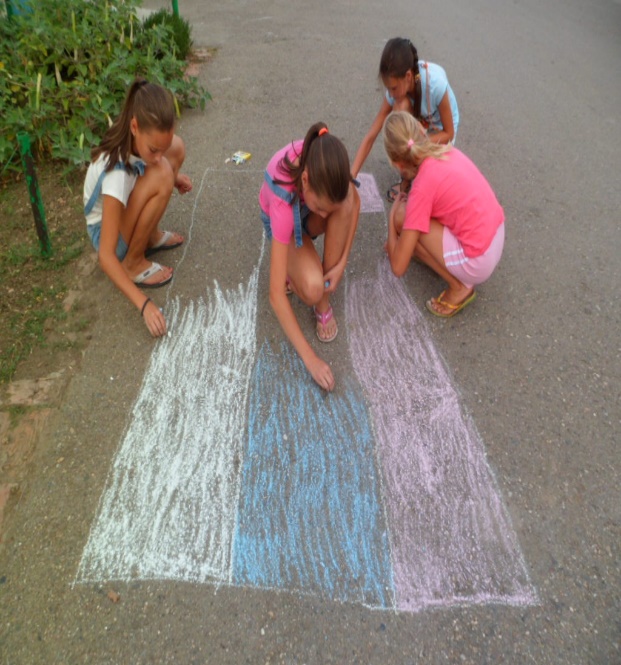 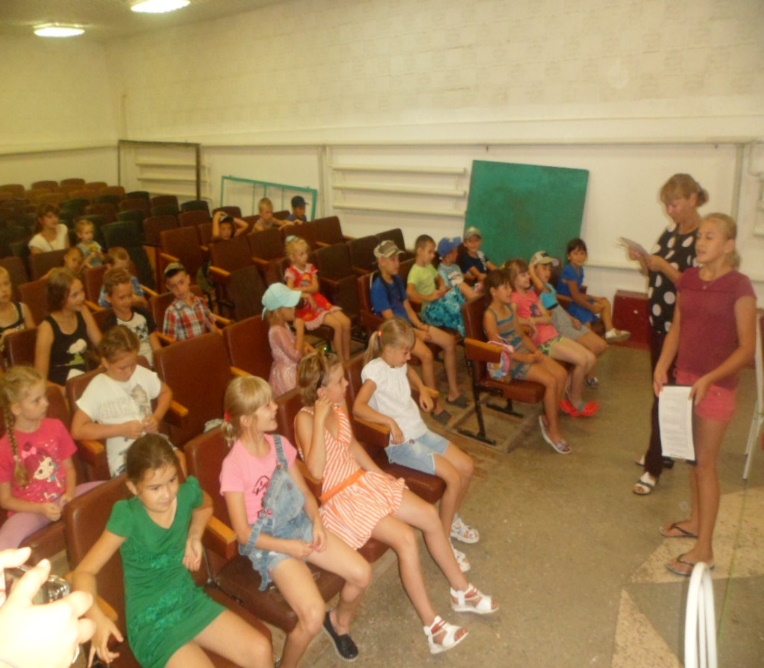 